РОССИЙСКАЯ ФЕДЕРАЦИЯХанты-Мансийский автономный округ-Югра, Березовский районМуниципальное бюджетное общеобразовательное учреждениеИГРИМСКАЯ СРЕДНЯЯ ОБЩЕОБРАЗОВАТЕЛЬНАЯ ШКОЛА  имени Героя Советского Союза Собянина Гавриила Епифановича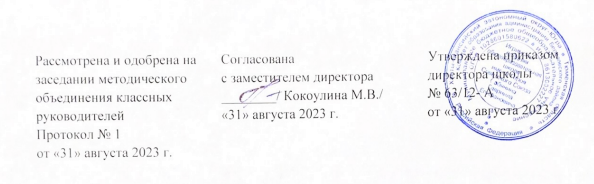 Рабочая программа внеурочной деятельностипо общекультурному направлению«Я-лидер Юнгрин»для обучающихся 3, 4 классов2023-2024 учебный годИгрим2023 г.Пояснительная записка	Рабочая программа внеурочной деятельности «Я-лидер Юнгрин» разработана на основе требований к результатам освоения основной образовательной программы начального общего образования Муниципального бюджетного общеобразовательного учреждения Игримская средняя общеобразовательная школа имени Героя Советского Союза Собянина Гавриила Епифановича, с учетом программы тренинговых занятий для обучающихся по развитию социальной одаренности «Школа «Лидер», автор Люфт О.В., 2014г.Рабочая программа ориентирована на учебное пособие для общеобразовательных организаций «Я- лидер нового поколения» Долина Н.В., -М.: Просвещение, 2021г.Согласно учебному плану на изучение данного курса внеурочной деятельности отводится по 34 часа в год.Промежуточная аттестация осуществляется в виде индивидуальных и групповых проектов КТД.Реализация рабочей программы в полном объеме достигается при необходимости за счет использования современных педагогических технологий, в том числе дистанционных.Срок реализации рабочей программы 1 год.Цель программы: формирование у обучающихся социальной активности, развитие лидерских качеств, умений, самоорганизации и организации различных форм деятельности в образовательном учреждении и социуме.Задачи:Формирование внутренней мотивации к самопознанию.Развитие лидерского потенциала.Развитие навыков общения в группе.Умение эффективно взаимодействовать в команде: действовать согласованно в решении общих задач, принимать других людей, решать конфликты.Взаимосвязь с программой воспитанияРабочая программа курса внеурочной деятельности разработана с учётом программы воспитания. Это позволяет на практике соединить обучающую и воспитательную деятельность, ориентировать её не только на интеллектуальное, но и на нравственное, социальное   развитие ребёнка. Это проявляется:в выделении в цели программы ценностных приоритетов;в приоритете личностных результатов реализации программы внеурочной деятельности, нашедших своё отражение и конкретизацию в программе воспитания;в интерактивных формах занятий для обучающихся, обеспечивающих их вовлечённость в совместную с педагогом и сверстниками деятельность.Планируемые результаты освоения курса внеурочной деятельностиЛичностные результаты:воспитание патриотизма, любви и уважения к Отечеству, чувства гордости за свою Родину; усвоение гуманистических и традиционных ценностей многонационального российского общества; воспитание чувства ответственности и долга перед Родиной;формирование ответственного отношения к учению, готовности и способности учащихся к саморазвитию и самообразованию на основе мотивации к обучению и познанию;формирование готовности и способности вести диалог с другими людьми и достигать в нём взаимопонимания;освоение социальных норм, правил поведения, ролей и форм социальной жизни в группах и сообществах, включая взрослые и социальные сообщества; участие в школьном самоуправлении и общественной жизни в пределах возрастных компетенции с учётом региональных, этнокультурных, социальных и экономических особенностей;развитие морального сознания и компетентности в решении моральных проблем на основе личностного выбора; формирование нравственных чувств и нравственного поведения, осознанного и ответственного отношения к собственным поступкам;формирование коммуникативной компетентности в общении и сотрудничестве со сверстниками, старшими и младшими в процессе образовательной, общественно полезной, учебно-исследовательской, творческой и других видов деятельности;Метапредметные результаты умение планировать пути достижения целей, в том числе альтернативные, выбирать наиболее эффективные способы решения поставленных задач;умение соотносить свои действия с планируемыми результатами, осуществлять контроль своей деятельности в процессе достижения результата, определять способы действий в рамках предложенных условий и требований, корректировать свои действия в соответствии с изменяющейся ситуацией;умение оценивать правильность выполнения  задачи, собственные возможности её решения;владение основами самоконтроля, самооценки, принятия решений и осуществления осознанного выбора своей деятельности;умение организовывать сотрудничество и совместную деятельность со взрослыми и сверстниками; работать индивидуально и в группе: находить общее решение и разрешать конфликты на основе согласования позиций и учёта интересов; формулировать, аргументировать и отстаивать своё мнение;умение осознанно использовать речевые средства в соответствии с задачей коммуникации, для выражения своих чувств, мыслей и потребностей; планирования и регуляции своей деятельности; владение устной и письменной речью; монологической контекстной речью;формирование и развитие компетентности в области использования информационно-коммуникационных технологий (ИКТ- компетенции).Предметные результаты:Обучающиеся имеют устойчивый интерес к познавательной деятельности. Инициативны в проведении общественно-полезных дел. Обладают навыками саморегуляции и психонастроя, взаимодействия с социумом.Содержание курса внеурочной деятельности Раздел 1. Кто такой лидер?«Школа юного лидера»: вводное занятие. Понятия «лидер», «организатор», «руководитель». Определение понятийного аппарата лидера. Знакомство с книгой А.А. Куманева «Раздумья о будущем». Представление о себе, как о лидере. Тест «Я – лидер». Самооценка лидерских качеств. Практикум по итогам теста. Работа с результатами теста. Определение индивидуального маршрута развития каждого лидера по результатам теста.Кто такой лидер? Их роли. Общие и специфические качества лидера. Лидер – созидатель, лидер – разрушитель, лидер – инициатор, лидер – умелец, деловой лидер, лидеры – генераторы эмоционального настроя.«Российское движение школьников». Раздел 2. Организаторская техника лидера.Я и команда. Готовность стать лидером. Правила работы с командой. Элементы организационной работы. Хочу стать лидером. Могу стать лидером. Не могу стать лидером. Буду лидером. С чего начну свою деятельность в качестве лидера. Что не буду делать в качестве лидера. Как буду удерживать престиж лидера. На кого буду опираться. С кем буду советоваться. Будут ли у меня секреты? Чем буду обогащать и подпитывать мой опыт лидера. Как буду готовить других лидеров.Понятие «стиль работы лидера», его виды. Типы лидеров – регламентатор, коллегиал, объективист, волокитчик, максималист, хлопотун, спринтер. Сильные и слабые стороны типов лидеров. Определение эффективного стиля.Практикум «Чемодан лидера». Комплекс ролевых упражнений по развитию мимики, жестов, техники речи, зрительной памяти, наблюдательности – «На что похоже», «Что нового?», «Биография по взглядам», «Живые вещи», «Зондирование души объекта». Раздел 3. Умения и навыки лидера.Как правильно вести беседу? Возможность общения с людьми. Значимость беседы. Структура беседы. Управление беседой. Практические советы по ведению беседы. Умение анализировать проведённую беседу.Навыки ораторского искусства. Типы выступлений: информационное, агитационное, развлекательное. Что значит правильное выступление. Советы выступающему.Игра «Поспорим с «Великим». Подготовка лидера как оратора. Умение анализировать и высказывать своё мнение. По поводу – реплики – цитаты известных писателей, политических деятелей, учёных. Театрализованный спор.Лидер – это человек воспитанный. Правила поведения в общественных местах, в гостях, за столом. «Золотые» правила этикета лидера.Раздел 4. Виды деятельности лидера.Основные идеи методики коллективно – творческой деятельности. Проектная деятельность в работе лидера. Шаги проекта. От идеи до анализа деятельности. Выстраивание шагов проектной деятельности. Работа в группах.Практикум. Разработка сценария (миниатюры) выступления «Новогодний микс». Поиск сценария, редактирование сценария. Распределение ролей. Репетиции.Проведение мероприятия «В гостях у сказки» для первоклассников. Определение формы проведения, подбор и систематизация информацииСоставление конкурсной программы для мальчиков и девочек. Поиск и отбор информации из различных источников. Систематизация информации.Раздел 5. Организация школьного и классного самоуправления.Самоуправление в школе и для школы. Различные системы организации самоуправления в школе. «Республика «Юнгрин». Класс-город в республике. Структура класса. Делегирование полномочий советников министерств.Формы и организация самоуправления в классе. Различные системы организации классного самоуправления. Класс-город. Класс-семья.Направления работы актива класса и формат работы. Делегирования полномочий, организация работы секторов по досуговой деятельности, образовательной, спортивной, трудовой, культмассовой.Виды и организация коллективно-творческого дела в рамках класса силами класса. Организация общешкольных и внутриклассных мероприятий. Виды и формы.Мы – лидеры! Игровая программа. Подведение итогов. Формы занятий и методы работы:беседыупражнения на взаимодействие в группетворческие заданияделовые игрытренингитестированиепрактикумыэкспресс-тесты и опросы.Тематическое планированиеСоставитель:                                                                                            Чумакова Светлана Николаевна,учитель физики, первой квалификационной категории№ урокаРаздел (количество часов)Тема урокаКол-во часовФорма проведе-ния занятийЭлектронные (цифровые) образовательные ресурсыКто такой лидер Кто такой лидер Кто такой лидер Кто такой лидер Кто такой лидер Кто такой лидер 1-2Школа юного лидера. Вводное занятие2Беседа Сайт Орлята Россииhttps://orlyatarussia.ru/3-4Понятия: лидер, организатор, руководитель. Представление о себе, как о лидере. Кто такой лидер?2Лекция Алые парусаhttp://nsportal.ru/ap5-8Знакомство с Российским движением детей и молодёжи «Движение первых»Проекты РДДШ, направления, мероприятия.Акция #Благодарю (ко Дню Учителя)4БеседаИгра    АкцияСайт РДДШhttps://будьвдвижении.рф/Организаторская техника лидераОрганизаторская техника лидераОрганизаторская техника лидераОрганизаторская техника лидераОрганизаторская техника лидераОрганизаторская техника лидера9-10Я-лидер. Я и моя команда. Ация «Мы встречаем Новый год»2Лекция     АкцияСайт Орлята Россииhttps://orlyatarussia.ru/11-12Стиль работы лидера.2Лекция Алые парусаhttp://nsportal.ru/apУмения и навыки лидераУмения и навыки лидераУмения и навыки лидераУмения и навыки лидераУмения и навыки лидераУмения и навыки лидера13-14Как правильно вести беседу. 2БеседаСайт РДДШhttps://будьвдвижении.рф/15-16Основные навыки выступления лидера2Дискуссия Сайт РДДШhttps://будьвдвижении.рф/17-18Лидер – человек воспитанный2Дискуссия ИграСайт Орлята Россииhttps://orlyatarussia.ru/19-20Игровой практикум2Беседа ИграСайт РДДШhttps://будьвдвижении.рф/Организация школьного и классного самоуправленияОрганизация школьного и классного самоуправленияОрганизация школьного и классного самоуправленияОрганизация школьного и классного самоуправленияОрганизация школьного и классного самоуправленияОрганизация школьного и классного самоуправления21-24Самоуправление в школе и для школы4Лекция Интеллектуально-творческий потенциал Россиhttp://future4you.ru/  25-28Что такое самоуправление в классе4Лекция Интеллектуально-творческий потенциал Россиhttp://future4you.ru/  29-32Реализация проекта «Живи ярче!»4Проект Интеллектуально-творческий потенциал Россиhttp://future4you.ru/33-34Итоговые занятия «Мы – лидеры!»2Беседа Сайт РДДШhttps://будьвдвижении.рф/